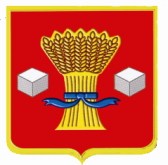 АдминистрацияСветлоярского муниципального района Волгоградской областиПОСТАНОВЛЕНИЕот 31.03.2022                    № 533В соответствии со статьей 86 Бюджетного кодекса Российской Федерации, постановлением администрации Волгоградской области от 28 декабря 2019 года № 692-п «О формировании, предоставлении и распределении субсидий из областного бюджета бюджетам муниципальных образований Волгоградской области», Порядком предоставления и распределения субсидий из областного бюджета бюджетам муниципальных образований Волгоградской области на приобретение в рамках федерального проекта «Обеспечение качественно нового уровня развития инфраструктуры культуры» музыкальных инструментов, оборудования и материалов для детских школ искусств по видам искусств, находящихся в ведении муниципальных образований Волгоградской области в сфере культуры, утвержденным постановлением Администрации Волгоградской области от 08 мая 2015 года № 217-п, постановлением администрации Волгоградской области от 17 января 2020 № 9-п «Об утверждении распределения субсидий из областного бюджета бюджетам муниципальных образований Волгоградской области на приобретение в рамках федерального проекта «Обеспечение качественно нового уровня развития инфраструктуры культуры» музыкальных инструментов, оборудования и материалов для детских школ искусств по видам искусств, находящихся в ведении муниципальных образований Волгоградской области в сфере культуры», руководствуясь Уставом Светлоярского муниципального района Волгоградской области,п о с т а н о в л я ю:Утвердить Порядок расходования средств бюджета Светлоярского муниципального района Волгоградской области, источником финансового обеспечения которых является субсидия из областного бюджета на приобретение в рамках федерального проекта «Обеспечение качественно нового уровня развития инфраструктуры культуры» музыкальных инструментов, оборудования и материалов для детских школ искусств по видам искусств (прилагается). 2. Отделу по муниципальной службе, общим и кадровым вопросам  администрации Светлоярского муниципального района Волгоградской области (Иванова Н.В.) разместить настоящее постановление на официальном сайте Светлоярского муниципального района Волгоградской области.3. Отделу бюджетно-финансовой политики администрации Светлоярского муниципального района Волгоградской области (Коптева Е.Н) разместить настоящее постановление в сети Интернет на финансовом портале Светлоярского муниципального района Волгоградской области.4. Настоящее постановление вступает в силу со дня его подписания.5. Контроль  над   исполнением   настоящего   постановления   возложить на заместителя главы Светлоярского муниципального района Волгоградской области Подхватилину О.И.Глава  муниципального района                                                         Т.В. РаспутинаСкворцова О.Г.                                                                              УТВЕРЖДЕНпостановлением администрации 			Светлоярского муниципального района                                                                    Волгоградской области	                                                                  от «_____» __________2022 г. №_____Порядок расходования средств бюджета Светлоярского муниципального района Волгоградской области, источником финансового обеспечения которых является субсидия из областного бюджета на приобретение в рамках федерального проекта «Обеспечение качественно нового уровня развития инфраструктуры культуры» музыкальных инструментов, оборудования и материалов для детских школ искусств по видам искусств	1. Настоящий Порядок определяет механизм расходования средств бюджета Светлоярского муниципального района Волгоградской области, источником финансового обеспечения которого является субсидия из областного бюджета на на приобретение в рамках федерального проекта «Обеспечение качественно нового уровня развития инфраструктуры культуры» музыкальных инструментов, оборудования и материалов для детских школ искусств по видам искусств (далее – субсидия).	2. Субсидия расходуются на приобретение в рамках федерального проекта «Обеспечение качественно нового уровня развития инфраструктуры культуры» музыкальных инструментов, оборудования и материалов для детских школ искусств по видам искусств.	3. Главным распорядителем бюджетных средств - является администрация Светлоярского муниципального района Волгоградской области.4. Определить уполномоченным органом по взаимодействию с Комитетом культуры Волгоградской области (далее - Комитет) по вопросам расходования средств субсидии отдел по делам молодежи, культуре, спорту и туризму администрации Светлоярского муниципального района Волгоградской области (далее - Уполномоченный орган).5. Критерием отбора муниципального учреждения культуры Светлоярского муниципального района Волгоградской области для предоставления субсидии, является потребность в приобретении в рамках федерального проекта «Обеспечение качественно нового уровня развития инфраструктуры культуры» музыкальных инструментов, оборудования и материалов для детских школ искусств по видам искусств.При поступлении от Комитета средств областного бюджета, финансовый орган Светлоярского муниципального района учитывает полученные средства в доходах бюджета Светлоярского муниципального района Волгоградской области и предоставляет в установленном порядке в Управление Федерального казначейства по Волгоградской области (далее - УФК по Волгоградской области) расходные расписания для доведения лимитов бюджетных обязательств  и предельных объемов финансирования на лицевой счет главному распорядителю бюджетных средств. Учет расходов осуществляется на лицевых счетах, открытых получателями бюджетных средств (далее- Получатель) в УФК по Волгоградской области. Для осуществления расходов получатели бюджетных средств, предоставляют в УФК по Волгоградской области платежные документы в установленном порядке. Уполномоченный орган представляет в Комитет в электронном виде и на бумажном носителе:- не позднее 5-го числа месяца, следующего за отчетным кварталом, отчет о расходах местного бюджета, в целях софинансирования которых предоставляется субсидия, а также пояснительную записку о ходе выполненных мероприятий в произвольной форме (с указанием спецификации приобретенных товаров и оборудования в табличной форме);- не позднее 10 января года, следующего за годом, в котором перечислялась субсидия, - отчет о достижении результата использования субсидии. Субсидия носит целевой характер и не может быть использованы на другие цели.Неиспользованный на 01 января финансового года, следующего за годом предоставления субсидии, остаток субсидии подлежит возврату в областной бюджет в соответствии с требованиями, установленными Бюджетным кодексом Российской Федерации.  В случае, если неиспользованный остаток субсидии не перечислен Светлоярским муниципальным районом в областной бюджет, указанные средства подлежат взысканию в областной бюджет в соответствии с требованиями Бюджетного кодекса Российской Федерации и порядка, определенного финансовым органом Волгоградской области.                                                                                 Отдел бюджетно-финансовой                                                                                  политики администрации                                                                                 Светлоярского муниципального                                                                                  района Волгоградской области                                                                    